CHEMISTRY CHAPTER 4 (ATOMIC STRUCTURE) NOTEPACKET4.1 STUDYING ATOMSAncient Greek Models of AtomsDemocritusAristotleDalton’s Atomic Theory Evidence for Atoms Dalton’s TheoryThomson’s Model of the Atom Thomson’s Experiments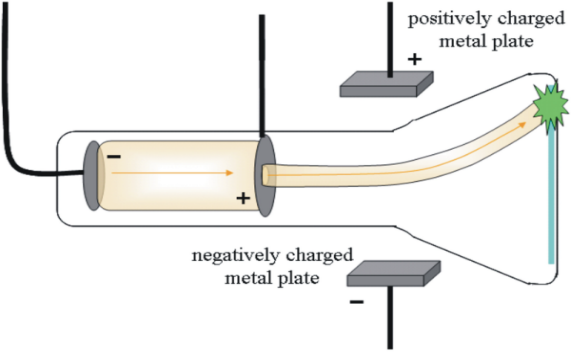  Evidence for Subatomic Particles Thomson’s Model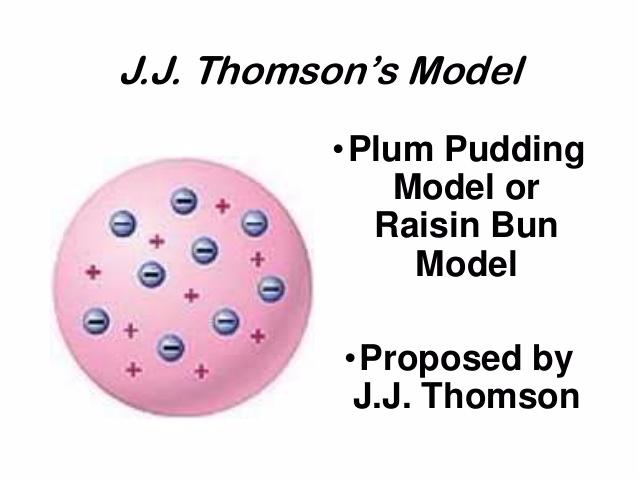 Rutherford’s Atomic Theory Rutherford’s Hypothesis The Gold Foil Experiment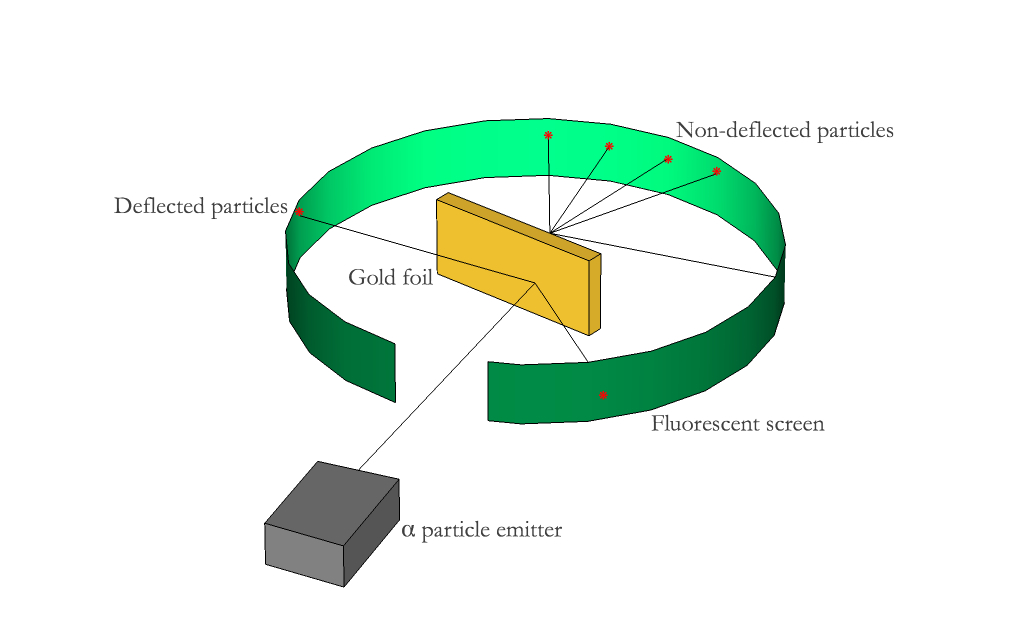  Discovery of the Nucleus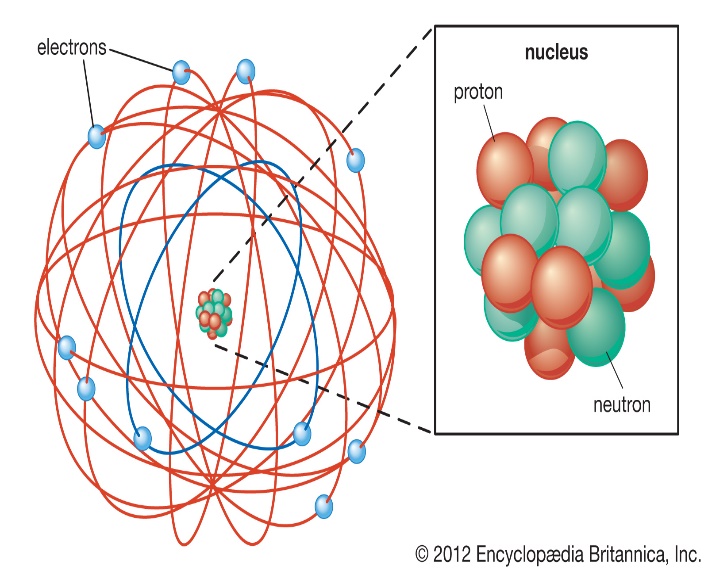 4.2 THE STRUCTURE OF THE ATOMProperties of Subatomic Particles Protons ElectronsNeutronsComparing Subatomic ParticlesAtomic Number and Mass Number Atomic Number Mass Number IsotopesSymbols used to represent isotopes of atomsAZXA=Z=X=Determining the number and type of subatomic particles found in an atom12CFluorine-19Ag-108Self Check:  Give the number of protons, electrons, and neutrons forBromine-79Calcium-4064Cu4.3  MODERN ATOMIC THEORYBohr’s Model of the Atom Energy Levels Evidence for Energy LevelsElectron Cloud ModelAtomic OrbitalsElectron Configurations Principle Energy Levels SublevelsWriting Electron Configurations and their Importance Ground State and the Excited StateParticleSymbolChargeMass